Arbeitsblatt: Quiz-AntwortenErnährungsempfehlungenWahrEine Portion enthält durchschnittlich 100 g eines Lebensmittels.Weißkohl300-600 g/WocheZartbitter- statt VollmilchschokoladeFalschAusreichend trinkenmind. 1,5 lkörperlich schwer arbeitende BeschäftigteFalschStarkes SchwitzenMuskulöse MännerFalschLebensmittel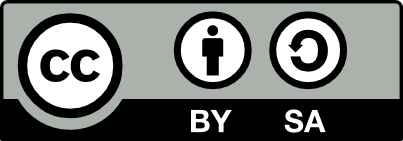 „Gesund genießen am Arbeitsplatz“ von Prof. Dr. Anne Flothow ist lizenziert unter einer Creative Commons Namensnennung - Weitergabe unter gleichen Bedingungen 4.0 International Lizenz.